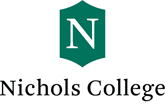 [MM/DD/YYYY]Dear Officer: This letter is to certify that my [mother/father/sister/aunt/etc], [Insert first and last name], is coming to visit me in [Dudley, Massachusetts/city you are living] for [purpose of visit: graduation, a family vacation, tourism, etc]. He/She will be staying for [duration of visit], and during this time I will be responsible for their wellbeing.I am a student in good standing at Nichols College majoring in [major]. I expect to graduate on [graduation date]. [If you are on OPT instead you can write: I was a student in good standing at Nichols College. I graduated on [date of graduation] and I am currently working on my Optional Practical Training with [company name].]If you require any additional information I can be reached at [your telephone number]. Sincerely, [Your name and signature]